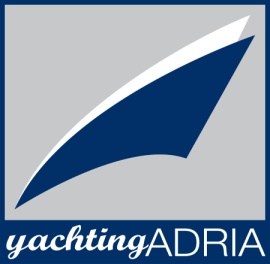 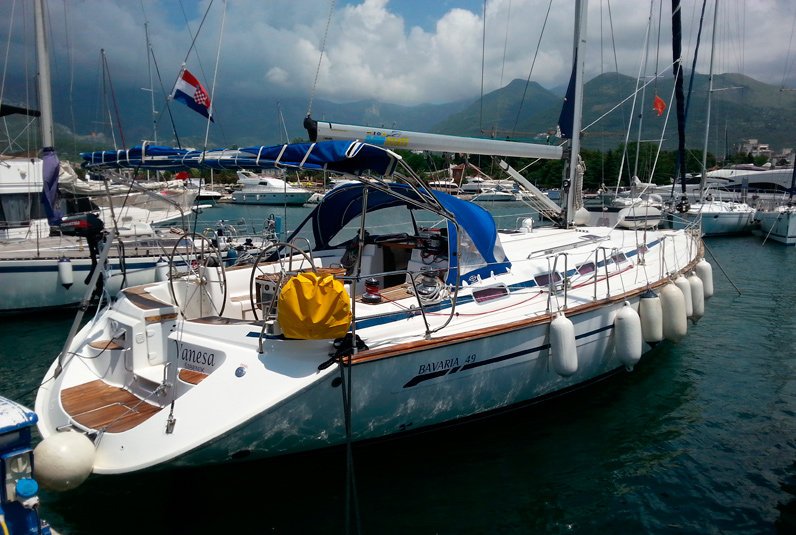 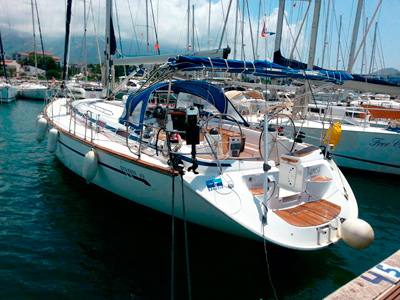 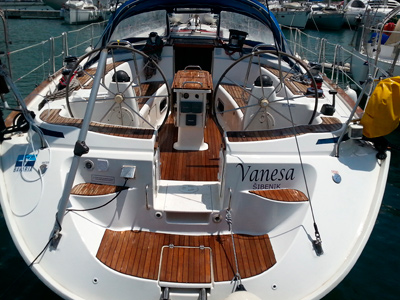 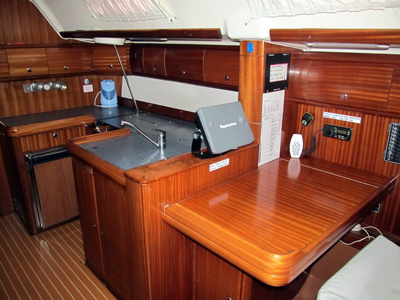 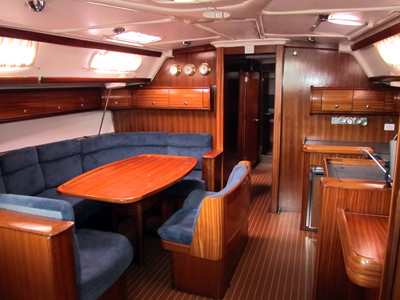 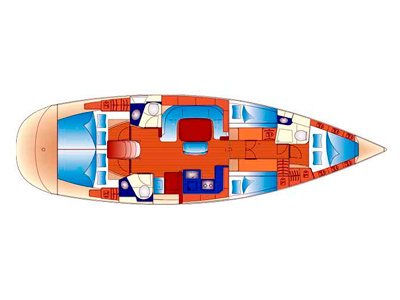 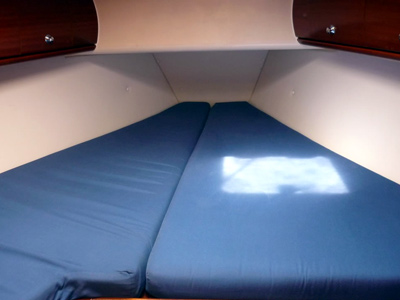 BaseMarina Bar, MontenegroYear built2005Length15.4 mBerths10+1Toilets3 (1 electric)Water capacity650 lFuel capacity320 lSailsRollEngineVolvo 79 HPBow thrusterYesYachtingAdria85000 Bar, Montenegro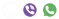 +382 69 590 657
+381 63 692 287
+381 63 7769 525 office@yachtingadria.com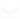  Yachtingadria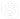  @YachtingAdria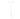 Deck equipment
Bow thruster, electric windlass, bimini top, sprayhood, deck shower, swimming ladder, teak cockpit, cockpit table, cockpit speakersSafety equipment
life jackets, life raft, 1 horseshoe life buoys, radar reflector, distress flare box, first aid kit, fire extinguisher, fog horn, safety harnessNavigational equipment
VHF, Tri data, auto pilot, GPS plotter, sea charts and pilot bookOther equipment
refrigerator, stove with oven, LCD/DVD/CD/MP3/USB